模板建站需求调研表基本信息单位：网络安全与信息中心	网站名称： 网络安全与信息中心   网站地址：xxzx.xjzfu.edu.cn部门负责领导姓名：  谈洪磊	          电话：13554454868部门信息员姓名： 张婷乐电话：  17699510774                qq: 1448993703需求调研模板库查看地址：https://jz.webplus.net.cn/_s277/jkjz/list.psp（浏览器最好用极速模式）模板号：（    020130    ）模板截图：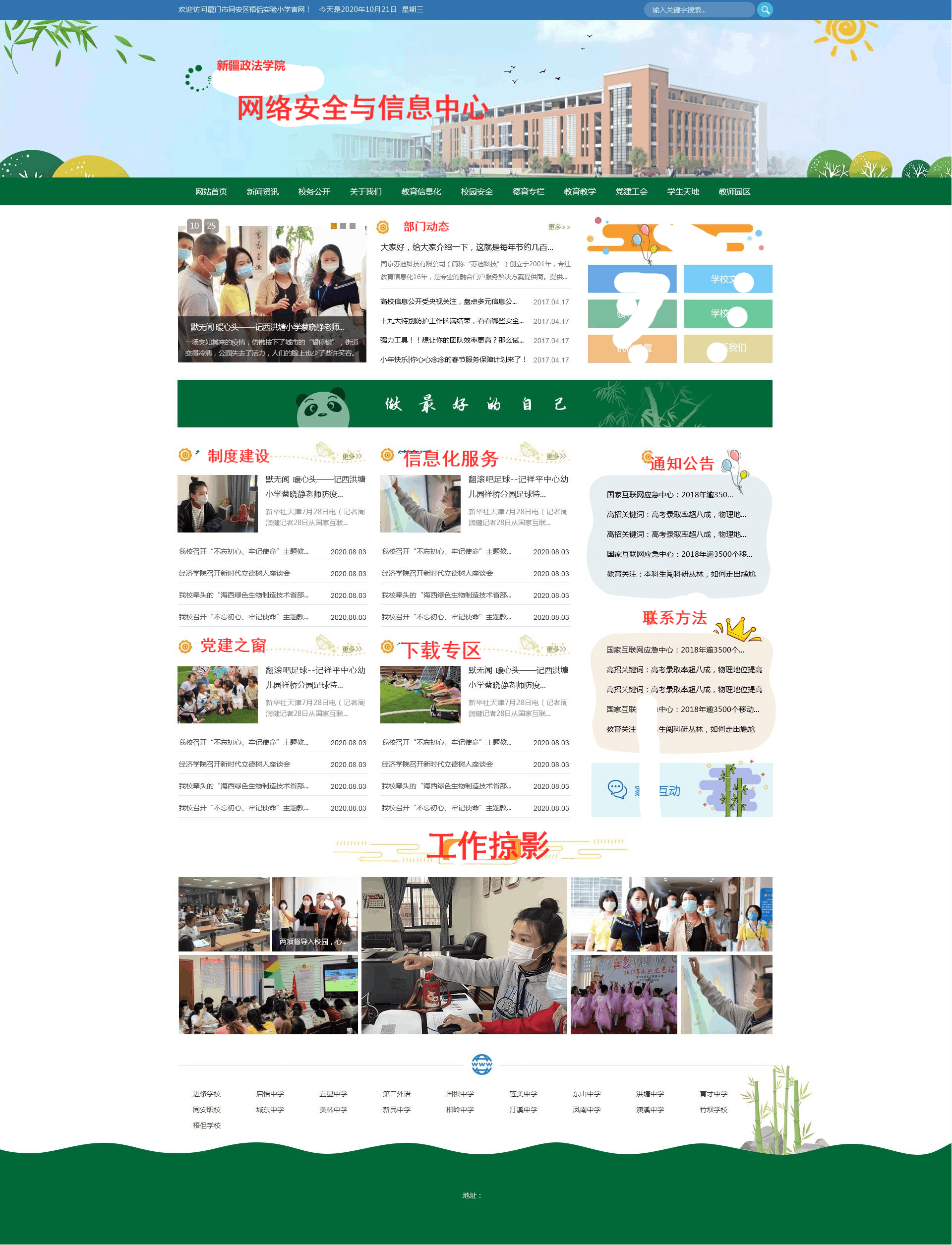 导航栏目内容（包括一级栏目及下属的二/三级栏目）：请将栏目一一列出5、首页展示以下栏目：6、数据采集【可以把旧网站信息内容迁移到站群平台中】：（ B ）需要 不需要7、如果需要数据采集，请填写数据采集对照表(详见附件)感谢您填写以上信息，谢谢！首页部门概况数字新政制度建设信息化服务技术自助党建之窗下载专区部门介绍智慧校园政策法规办公服务常见故障学习文件组织架构一卡通标准体系教师服务操作流程党建活动职责分工教学服务管理制度学生服务技巧心得党员服务建设历程邮件服务部门标识（首部背景图片）部门标识（首部背景图片）部门标识（首部背景图片）部门标识（首部背景图片）新闻滚动图片部门动态便捷入口便捷入口新闻滚动图片部门动态智慧校园一卡通新闻滚动图片部门动态新政邮箱VPN通道新闻滚动图片部门动态新政门户更多制度建设信息化服务通知公告通知公告党建之窗下载专区联系方法联系方法工作掠影工作掠影工作掠影工作掠影